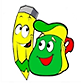           Súkromný školský klub detí, Oravská cesta 11, Žilina             ako súčasť Súkromnej základnej školy, Oravská cesta 11, Žilina (SŠKD) sukrzsza@sukrzsza.sk, www.sukrzsza.sk, č. t. 041/5683006 ZÁPISNÝ LÍSTOK DO SŠKD Trieda: (class)..................                                                                                        Školský rok:......................................Meno a priezvisko dieťaťa: (child´s name and surname) .............................................................................................................Dátum narodenia: (date of birth) .................................... Miesto narodenia: (place of birth).......................................................Národnosť: (nationality) ..............................Štátna občianstvo: (citizenship) ..............Rodné číslo: (birth number)..........................Informácie o zákonných zástupcoch/rodičoch dieťaťaMá dieťa nejaké zdravotné problémy / lieky, alergia, a podobne/? Does your child have any health problems? (pharmaceuticals, allergy,...)......................................................................................................................................................................................................................................................................................................................................................................................Predpokladaná dochádzka do školského klubu (Supposed club attendance)Príležitostný samostatný odchod dieťaťa zo SŠKD je možný len na základe písomného súhlasu rodiča na samostatnom lístku. (Occasional independent departure of a child from SŠKD is possible only on the basis of a written agreement of the parent on a separate paper.)Ak si dieťa príde vyzdvihnúť zo školského klubu iná dospelá osoba ako tá, ktorá je uvedená na zápisnom lístku, musí sa táto preukázať písomným súhlasom rodiča/zákonného zástupcu dieťaťa. (If other person comes to pick up a child from the school club, this must be proved by the written agreement of the parent/guardian of the child.)Čestne vyhlasujem, že moje dieťa nenavštevuje iný školský klub detí. (I declare that my child doesn´t  attend any other school club.)Zákonný zástupca súhlasí so spracúvaním osobných údajov v zmysle zákona č. 18/2018 Z. z. o ochrane osobných údajov. (The legal representative agrees with the processing of personal data in accordance with Act no. 18/2018 Z. z.     on the protection of personal data.)V Žiline dňa.......................		                                          .......................................................................								podpis rodičov/zákonných zástupcov (signature)Meno a priezvisko otca: (father´s name)Meno a priezvisko matky: (mother´s name)Adresa trvalého pobytu: (father´s address)Adresa trvalého pobytu: (mother´s address)Telefonicky kontakt: (telephone number)Telefonicky kontakt: (telephone number)            Adresa miesta, kde sa dieťa obvykle zdržiava, ak sa nezdržiava na adrese trvalého pobytu: (child´s address)Adresa miesta, kde sa dieťa obvykle zdržiava, ak sa nezdržiava na adrese trvalého pobytu: (child´s address)Ranný klubmám/nemám záujem(morning club- yes/no)Ranný klubmám/nemám záujem(morning club- yes/no)Poobedňajšia činnosť (afternoon activities)Poobedňajšia činnosť (afternoon activities)Ranný klubmám/nemám záujem(morning club- yes/no)Ranný klubmám/nemám záujem(morning club- yes/no)čas odchodu (time of leaving club)spôsob odchodu dieťaťa zo SŠKD(sám/a, v doprovode rodičov, súrodencov a pod.)Pon /MoUt/TueSt/ WedŠt/ ThurPi/ Fri